121150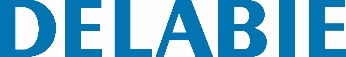 Настенный умывальник AQUEDUTOАртикул: 121150 Описание ССТРНастенный умывальник, 700 x 440 мм.Лаконичный вневременной дизайн. Бактериостатическая нержавеющая сталь 304.Матовая поверхность. Толщина стали: 1,5 мм. Поверхность без острых краев. Отверстие под смеситель Ø 35по центру. Оснащен сливной решеткой 1"1/4. Без перелива. Поставляется с кронштейнами и крепежными элементами. Маркировка CE. Соответствует норме EN 14688.Вес: 12 кг.